nr 40/2019 (811)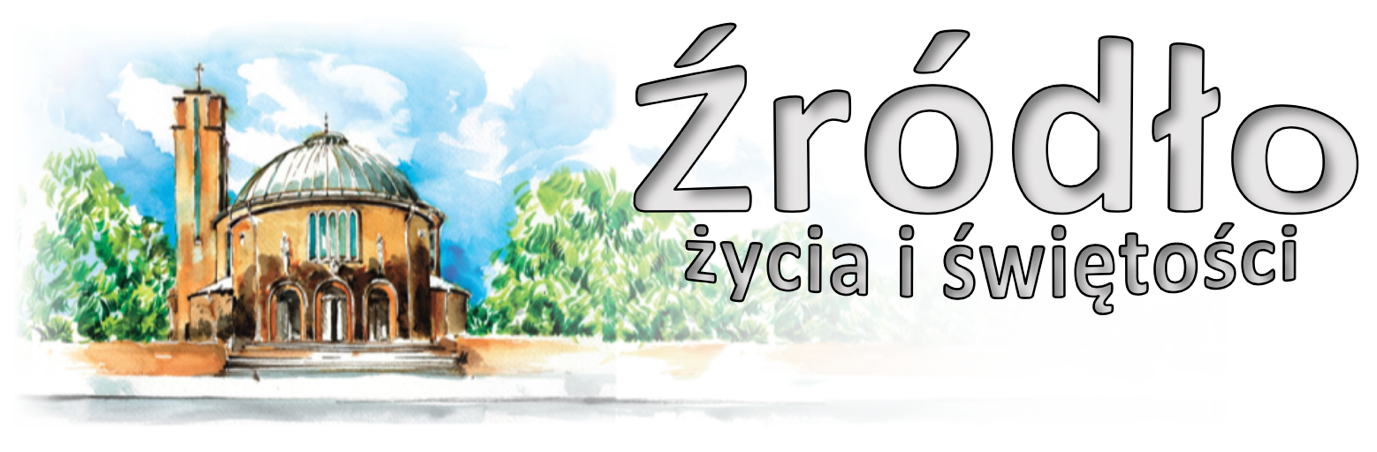 6 października 2019 r.gazetka rzymskokatolickiej parafii pw. Najświętszego Serca Pana Jezusa w RaciborzuXXVII Niedziela ZwykłaEwangelia według św. Łukasza (17,5-10)„Apostołowie prosili Pana: Przymnóż nam wiary. Pan rzekł: Gdybyście mieli wiarę jak ziarnko gorczycy, powiedzielibyście tej morwie: Wyrwij się z korzeniem i przesadź się w morze, a byłaby wam posłuszna. Kto z was, mając sługę, który orze lub pasie, powie mu, gdy on wróci z pola: Pójdź i siądź do stołu? Czy nie powie mu raczej: Przygotuj mi wieczerzę, przepasz się i usługuj mi, aż zjem i napiję się, a potem ty będziesz jadł i pił? Czy dziękuje słudze za to, że wykonał to, co mu polecono? Tak mówcie i wy, gdy uczynicie wszystko, co wam polecono: Słudzy nieużyteczni jesteśmy; wykonaliśmy to, co powinniśmy wykonać.”W dzisiejszej Ewangelii Apostołowie proszą Jezusa: „Przymnóż nam wiary” (Łk 17,5). O to musimy nieustannie się modlić. Wiara jest zawsze trudna, bo każe nam wychodzić poza nas samych. Prowadzi nas prosto do Boga. Wiara ukazuje nam także określoną wizję celu naszego życia i pobudza nas do działania. Ewangelia Jezusa Chrystusa nie zależy od prywatnych opinii, nie jest nieosiągalnym duchowym ideałem ani zwykłym programem indywidualnego rozwoju. Ewangelia jest mocą, która może przemienić świat! Ewangelia to nie abstrakcja: to żywa Osoba Jezusa Chrystusa, Słowa Bożego, odblasku chwały Ojca (por. Hbr 1,1-2), wcielonego Syna, który objawia najgłębszy sens naszego człowieczeństwa i wzniosłe przeznaczenie, do którego powołana jest cała ludzka rodzina. Chrystus przykazał nam, abyśmy pozwalali światłu Ewangelii przenikać całą naszą służbę społeczeństwu. Czyż moglibyśmy wyznawać wiarę w słowo Boże i jednocześnie nie dopuszczać, aby to ono nas inspirowało i kierowało naszym myśleniem i działaniem, by kształtowało nasze decyzje i ukazywało nam nasze obowiązki wobec bliźnich? Wiara jest szczególną odpowiedzią człowieka na słowo Boga objawiającego siebie, w szczególności objawiającego siebie definitywnie w Jezusie Chrystusie. Odpowiedź ta ma niewątpliwie charakter poznawczy, daje bowiem człowiekowi możliwość przyjęcia w prawdzie tego poznania (samopoznania), którym z nim „dzieli się” Bóg. Przyjęcie owego Bożego poznania, które w obecnym życiu jest zawsze częściowe, prowizoryczne i niedoskonałe, daje równocześnie człowiekowi możliwość uczestniczenia w ostatecznej i pełnej prawdzie, która pewnego dnia zostanie przed nim odkryta w całości w bezpośrednim obrazie Boga. „Powierzając siebie całego Bogu” w odpowiedzi na samoobjawienie się Boga, człowiek uczestniczy w tej prawdzie. Z uczestnictwa takiego bierze początek nowe, nadprzyrodzone życie, które Jezus nazywa „życiem wiecznym” (por. J 17,3) i które można określić słowami z Listu do Hebrajczyków „życiem wiary”: „mój sprawiedliwy z wiary żyć będzie” (10,38).św. Jan Paweł II, 1995 r.Ogłoszenia z życia naszej parafiiPoniedziałek – 7 października 2019 – NMP Różańcowej 				Łk 10,25-37	  630			Za † Franciszka Schulza w 19. rocznicę śmierci, †† rodziców z obu stron i ks. Alojzego Jurczyka	  900			Za †† rodziców Antoniego i Annę Sollich oraz brata Józefa	1800	1.	Do Miłosierdzia Bożego za †† rodziców Katarzynę i Tadeusza Kukuczka, Stanisława Poznańskiego, Huberta Cyranek, †† z rodzin z obu stron			2. Za † szwagra Stanisława w kolejną rocznicę śmierci, aby cieszył się wieczną radością nieba	1830			Nabożeństwo Różańcowe o zgodę w rodzinachWtorek – 8 października 2019 								Łk 10,38-42	  630	1.	Za † Adelę Obłój (od bratowej z rodziną)			2.	Dziękczynna za dar przebaczenia i pojednania	  800			W języku niemieckim: Zu Gottes Barmherzigkeit für † Roman sowie für alle †† aus der Familie und Verwandschaft	1715			Nabożeństwo Różańcowe w intencji przygotowujących się do małżeństwa	1800	1.	Za †† rodziców Franciszkę i Antoniego Pawlik oraz rodzeństwo i wszystkich †† z rodziny, † Genowefę oraz dusze w czyśćcu cierpiące			2.	O Boże błogosławieństwo i opiekę Matki Bożej za dzieci objęte modlitwą różańcową rodzicówŚroda – 9 października 2019 								Łk 11,1-4	  630			Do Bożej Opatrzności w. intencji Herberta z okazji 80. rocznicy urodzin z podziękowaniem za otrzymane łaski, z prośbą o Boże błogosławieństwo i zdrowie dla jubilata i całej jego rodziny	  900			Za †† rodziców Antoninę i Józefa Piechaczek, siostry Agnieszkę, Adelę, Łucję, Annę i Marię, brata Józefa, szwagrów Jerzego i Gintra oraz †† z rodzin Piechaczek i Kreis	1800	1.	Za † ojca Edmunda Lizak, †† teściów Edeltraudę i Teodora Kołodziej, dziadków z obu stron			2.	Za †† rodziców Gilga i Kadzimierz i wszystkich †† z rodziny	1830			Nabożeństwo Różańcowe w intencji rodzin przeżywających trudnościCzwartek – 10 października 2019 							Łk 11,5-13	  630	1.	Do Bożej Opatrzności i Serca Pana Jezusa za wstawiennictwem Matki Boskiej Nieustającej Pomocy w intencji Annelies i Jana z podziękowaniem za otrzymane łaski, z prośbą o zdrowie i dalszą pomoc (od Gizeli)			2.	Za †† męża Romana, brata Achima, rodziców Gertrudę i Norberta, teściów Stanisławę i Piotra oraz dusze w czyśćcu cierpiące	1630			Różaniec dla dzieci– poświęcenie różańców dla dzieci przygotowujących się do I spowiedzi i Komunii Świętej	1715			Nabożeństwo Różańcowe w intencji dzieci objętych modlitwą różańcową rodziców	1800	1.	Msza o Duchu Świętym W intencji Ojczyzny (od klubu Gazety Polskiej)			2.	Za † ojca Joachima Mandera, jego † żonę Ernestynę oraz †† pokrewieństwo z obu stronPiątek – 11 października 2019 								Łk 11,15-26	  630	 		Za † Jana Górkę	  900			Do Miłosierdzia Bożego za †† rodziców Katarzynę i Kazimierza Żłobickich, †† dziadków, siostrę, szwagra, trzech braci, bratowe Helenę i Domicelę, trzech bratanków, bratanicę Wiesławę, †† z rodzin Żłobicki, Górny, Lisiewicz i dusze w czyśćcu cierpiące	1500			Koronka do Bożego Miłosierdzia	1800	1.	W intencji ks. Bogdana z okazji urodzin o Boże błogosławieństwo, zdrowie i opiekę Matki Bożej (od Róż Różańcowych)			2.	Za † Mariana Bodziony w dniu urodzin	1830			Nabożeństwo Różańcowe o odnowienie sakramentu małżeństwa w rodzinach	1900			Spotkanie dla młodzieżySobota – 12 października 2019 								Łk 11,27-28	  630	1.	Przez wstawiennictwo Matki Bożej Różańcowej w intencji Gabrieli i Andrzeja z okazji 23. rocznicy ślubu z podziękowaniem za otrzymane łaski, z prośbą o dalsze Boże błogosławieństwo dla całej rodziny oraz o dary Ducha Świętego dla syna Mateusza i Jana			2.	W 72. rocznicę urodzin taty Wojciecha z podziękowaniem za otrzymane łaski, z prośbą o dalsze Boże błogosławieństwo i zdrowie	1715			Nabożeństwo Różańcowe w intencji rodzin z problemem alkoholowym	1800			W sobotni wieczór: 1. Za † Jerzego Taszka w rocznicę śmierci			2.	Za † ojca Franciszka Jabłońskiego, †† Eugenię i Józefa Jabłońskich i †† z rodzinyXXVIII Niedziela Zwykła – 13 października 2019 	          2 Krl 5,14-17; 2 Tm 2,8-13; Łk 17,11-19Niedziela Papieska	  700			Za † męża, ojca, dziadka Jana w 11. rocznicę śmierci, †† rodziców z obu stron, pokrewieństwo, szwagierkę Marię i dusze w czyśćcu cierpiące	  830			Godzinki o Niepokalanym Poczęciu NMP	  900			Do Bożej Opatrzności z okazji 30. rocznicy ślubu Marii i Marka, nowożeńców Mireli i Daniela oraz dzieci Agnieszki i Kamila						Szkoła Liturgiczna – Słowo Boże we Mszy	1030			Za † Jana w 6. rocznicę śmierci	1200			Do Bożej Opatrzności z okazji 35. rocznicy urodzin Ewy, z prośbą o Boże błogosławieństwo, zdrowie, wzrost wiary, nadziei i miłości	1545			Różaniec Fatimski (ostatnia część w formie wspólnego nabożeństwa)	1715			Nabożeństwo Różańcowe w intencji rodzin, które utraciły dzieci	1800			Do Bożej Opatrzności z podziękowaniem za otrzymane łaski, z prośbą o Boże błogosławieństwo, zdrowie, opiekę Matki Bożej dla Rajnolda i Marii z okazji 40. rocznicy ślubuW tym tygodniu modlimy się: w intencji rodzin naszej parafiiW kolejnym tygodniu października zapraszamy na nabożeństwa Różańcowe. W tym tygodniu chcemy modlić się w intencji rodzin, dzieci i młodzieży. Dzisiaj zapraszamy na godz. 1715. W poniedziałki, środy i piątki Różaniec po Mszy wieczornej (w pozostałe dni o 1715).Również dzisiaj w Raciborzu obchody Diecezjalnego Dnia Papieskiego. O 1730 w kościele Farnym koncert „Totus Tuus” z udziałem orkiestry „Plania” i solistów.  O 1900 Eucharystia pod przewodnictwem ks. Biskupa Rudolfa Pierskały.Ogólnopolski Dzień Papieski przypada w przyszłą niedzielę, 13 października.W tym tygodniu odbędą się spotkania dla kandydatów do bierzmowania z 1 oraz z 2 roku formacji. Szczegóły na ogłoszeniach pod wieżą.W poniedziałek o 2000 próba scholi.We wtorek o godz. 1530 spotkanie Klubu Seniora, o 1800 próba chóru oraz Kręgu Biblijnego po wieczornej Mszy.Spotkanie Ruchu Rodzin Nazaretańskich w środę po wieczornej Mszy Świętej.Różaniec dla dzieci w czwartek o 1630. W sposób szczególny zapraszamy wszystkie dzieci przygo-towujące się do spowiedzi i Komunii. Zostaną poświęcone różańce dla dzieci Komunijnych.W piątek o 1500 Koronka do Bożego Miłosierdzia.Młodzież zapraszamy na spotkanie w piątek o godz. 1900. W przyszłą niedzielę o godz. 1545 Różaniec Fatimski.11-13 października na G. św. Anny pielgrzymka dzieci Maryi.12 października w klasztorze Annuntiata odbędzie się rejonowe spotkanie misyjne.12 października w Winowie Diecezjalny Kongres Ruchów Wspólnot i Stowarzyszeń.13 października w Bazylice na G. św. Anny o 1700 Msza Święta w intencji zmarłych dzieci i ich rodziców.17 października w klasztorze Annuntiata o 1800 modlitwa w intencji pracowników Służby Zdrowia.18 października (wieczorem) w Winowie Pielgrzymka Pracowników Służby Zdrowia.19 października Diecezjalna Pielgrzymka Żywego Różańca na G. św. Anny. Zapisy na wyjazd w zakrystii.27 października w Kietrzu spotkanie rejonowe Rycerstwa Niepokalanej. Zapisy na wyjazd w zakrystii.W zakrystii jest do nabycia „Droga do nieba” z dużym i małym drukiem.W przyszłą niedzielę, z okazji Dnia Papieskiego rozprowadzane będą kremówki.Kolekta dzisiejsza przeznaczona jest na potrzeby Seminarium Duchownego i Kurii Diecezjalnej; z przyszłej niedzieli na bieżące potrzeby parafii.Za wszystkie ofiary, kwiaty i prace przy kościele składamy serdeczne „Bóg zapłać”. W minionym tygodniu odeszli do Pana:Hildegarda Kalemba, l. 86, zam. na ul. Katowickiej Ryszard Kardyaczny, l. 66, zam. na ul. PomnikowejHalina Tańska, l. 79, zam. na ul. KatowickiejWieczny odpoczynek racz zmarłym dać Panie.Szkoła Liturgii – Liturgia Słowa w dzisiejszej Liturgii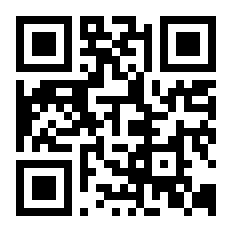 Ojcowie Soboru Watykańskiego II zalecili, aby „przywrócono czytania Pisma Świętego dłuższe, bardziej urozmaicone i lepiej dobrane „ (KL 35), aby w ten sposób „obficiej zastawić dla wiernych stół Słowa Bożego i szerzej otworzyć skarbiec biblijny” (KL 51).Realizując te wskazania przyjęto dwie zasady: harmonizację tekstów oraz czytania kursorycznego, czyli ciągłego – księga po księdze i rozdział po rozdziale. Popatrzmy na tę zasadę w praktyce: tydzień temu czytaliśmy Łk 16,12-31 (przypowieść o bogaczu i Łazarzu), dziś Łk 17,5-10 (o służbie z pokorą), natomiast za tydzień Łk 17,11-19 (o wierze uzdrowionego cudzoziemca). Są to więc zasadniczo następujące po sobie perykopy Ewangelii św. Łukasza. Również często w tygodniu czytamy kolejne fragmenty – dla przykładu w kilku najbliższych dniach będzie to księga Jonasza.     Popatrzmy teraz na zasadę harmonizacji tekstów. Najczęściej 1 czytanie nawiązuje do Ewangelii. Czasami to będzie jakiś wspólny temat (np. dziś o wiernej służbie; 1 czyt „sprawiedliwy żyć będzie dzięki swej wierności” – Ew „wykonaliśmy to, co powinniśmy wykonać”), albo jakieś zupełnie analogiczne wydarzenie. Tak będzie za tydzień: 1 czytanie to opis uzdrowienia Syryjskiego wodza Naamana, a Ewangelia to opis uzdrowienia 10 trędowatych, z których tylko jeden, obcokrajowiec powraca, aby podziękować. Dzięki takiemu zestawieniu Pismo Święte wyjaśnia samo siebie (w ten sposób interpretowało Biblię wielu Ojców Kościoła).Zadaniem homilii jest również ukazywanie wzajemnego związku Starego Testamentu i Nowego. Ojcowie Kościoła mawiali, że Stary Testament zapowiada Nowy, a Nowy Testament ukryty jest w Starym Testamencie.     Aby obficiej zastawić stół Słowa Bożego przewidziano w niedziele cykl trzyletni (Rok A, B i C), a w tygodniu cykl dwuletni (Rok pierwszy i drugi). W ten sposób ten sam zestaw czytań powtarza się co 6 lat. W praktyce czyta się w całości Ewangelie, Dzieje Apostolskie, Listy Nowego Testamentu w 90%, zaś Stary Testament w ok. 40%.